§419-E.  Coal tar sealant products1.  Definitions.  As used in this section, unless the context otherwise indicates, the following terms have the following meanings.A.  "Coal tar" means a viscous substance obtained by the destructive distillation of coal and containing levels of polycyclic aromatic hydrocarbons in excess of 10,000 milligrams per kilogram.  "Coal tar" includes, but is not limited to, refined coal tar, high temperature coal tar and coal tar pitch.  [PL 2019, c. 493, §1 (NEW).]B.  "Coal tar sealant product" means a surface‑applied sealant product that contains coal tar or coal tar pitch volatiles.  [PL 2019, c. 493, §1 (NEW).]C.  "Polycyclic aromatic hydrocarbons" means a group of compounds that are by‑products of incomplete combustion, that include several carcinogens and that are designated as hazardous substances under the federal Comprehensive Environmental Response, Compensation, and Liability Act of 1980, 42 United States Code, Section 9602(a).  [PL 2019, c. 493, §1 (NEW).][PL 2019, c. 493, §1 (NEW).]2.  Sale of coal tar sealant products prohibited.  Beginning October 1, 2023, a person may not sell at wholesale or retail a coal tar sealant product that is labeled as containing coal tar and that is designed to be applied on a driveway or parking area.[PL 2019, c. 493, §1 (NEW).]3.  Application of coal tar sealant products prohibited.  Beginning October 1, 2024, a person may not apply on a driveway or parking area a coal tar sealant product that is labeled as containing coal tar and that is designed to be applied on a driveway or parking area.[PL 2019, c. 493, §1 (NEW).]4.  Exemptions.  A person may request an exemption from the prohibitions in subsections 2 and 3 by submitting a written request to the commissioner.  The request must include the reason an exemption is needed.  The commissioner may exempt a person from the prohibitions in subsections 2 and 3 if the commissioner determines that the person is researching the effects of a coal tar sealant product on the environment or the person is developing an alternative technology and the use of a coal tar sealant product is required for research or development.[PL 2019, c. 493, §1 (NEW).]SECTION HISTORYPL 2019, c. 493, §1 (NEW). The State of Maine claims a copyright in its codified statutes. If you intend to republish this material, we require that you include the following disclaimer in your publication:All copyrights and other rights to statutory text are reserved by the State of Maine. The text included in this publication reflects changes made through the First Regular and First Special Session of the 131st Maine Legislature and is current through November 1, 2023
                    . The text is subject to change without notice. It is a version that has not been officially certified by the Secretary of State. Refer to the Maine Revised Statutes Annotated and supplements for certified text.
                The Office of the Revisor of Statutes also requests that you send us one copy of any statutory publication you may produce. Our goal is not to restrict publishing activity, but to keep track of who is publishing what, to identify any needless duplication and to preserve the State's copyright rights.PLEASE NOTE: The Revisor's Office cannot perform research for or provide legal advice or interpretation of Maine law to the public. If you need legal assistance, please contact a qualified attorney.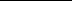 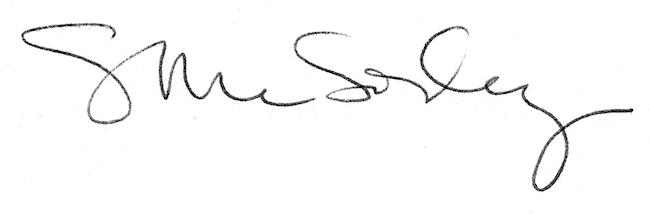 